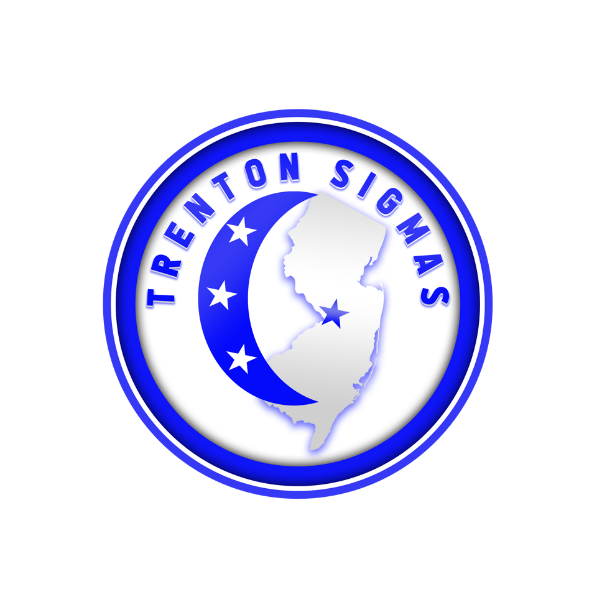 Membership growth initiative to 100% on 3 levelsAs of June 6, 2020, we had 26 Brothers fully financial on all 3 levels.  Our goal would be 52 Brothers fully financial on all 3 levels.  Below are suggestions/ideas on how to reach and more importantly sustain our goal.  In order to grow our membership, we can’t do this alone as an Executive Committee we need engagement from EVERY Brother.  We will be proposing two incentive initiatives during our September chapter meeting to be voted on by the body, one for Graduate Brothers and one for Collegiate transfers:Incentivize Brothers who have not been financial on any level in the previous year (possibly on 2 levels also)Provide a 50% discount on 2021 Chapter Dues ($50.00)To be approved for this incentive plan a Brother will need to adhere to the following payment plan for 2021 dues (will need to be approved by the body at September meeting) National & Regional ($230.00) + Chapter ($50.00) [$280]:October 15th 		$94.00November 15th		$93.00December 15th 		$93.00Collegiate Affairs Incentive Program ( as discussed with Bro. Kauffman) (3) year programDevelop an incentive program which supports our growth initiative as well as the financial plight of recent college graduates:YEAR 1 – 100% LLS (assessments waived for gospel brunch)YEAR 2 – 50% LLS (assessments waived for gospel brunch)YEAR 3 – 25% LLS (full assessments required)These conditions would be subject to the Collegians working closely with the Collegiate Advisor during their (3) year transition program and includes attendance and support of chapter initiatives.Each One, Reach One – this is where we need the help of EVERY brother in the chapterWe can start with the Brothers currently financial on 2 levels (12 Brothers)We want to lean on the following brothers who came through LLS to reach out to the Brothers they came in with who we haven’t seen in a while to bring them back.  Spring 2010 – Bro. Denton & Bro. Jenkins Spring 2013 – Bro. Patrick WilliamsSpring 2014 – Bro. Outterbridge, Bro. James Johnson, Bro. Doggett, Bro. Staton Fall 2015 – Anyone have a relationship with any of these Brothers (Ronald Joyce, Brother Kevin Taylor, Brother Tyler Clark, and Brother Wazim KhanSpring 2017 - Brother Dr. Channing ConwayWe would like Brothers to invite a Brother to our September meetingWe will reach out to fathers whose sons are in our SBC and may fulfill the requirements Michael Lewis fatherWe will create a matrix so all Brothers can view and pen their name next to a Brother who they have a relationship with to reach out to them in hopes to bring them back.  To our current Brothers who are in high regard with their undergraduate chapters from XI PI & MZ we need you to make that push as well.  Membership IntakeHost a Meet the Sigmas /open house all brothers invite non-brothers and have a formal presentation on what Sigma is about.  Ask Brothers if they know anyone in the Mercer area that may have interestCurrently we have Calvin Powell who a few of us know and I have been in contact with and he’s still interested.  Utilize some Brothers to see if anyone in their network has interest (i.e. Bro. Armstrong, Bro. Denton, etc.)Our next MIP will take place in the Spring of 2021 to give prospective interests time to engage with current chapter brothers at our events in the fall. Sustaining growth Create payment plan starting Feb 2021 for 2022 dues, Brothers can start paying $30.00 per month to satisfy their 2022 dues ($330.00) by December 1st, 2021Brother engagement, ensuring Brothers who have recently been reclaimed on 3 levels the opportunity to speak with the EC directly to have a voice.  It could be during an EC meeting, a survey, etc. letting them provide suggestions, ideas on how we can sustain our growth.  